Zestawienie zasobu akt i mienia do usługi przeprowadzki oraz opis lokalizacji obiektówInformacja o lokalizacjach obiektów:dotychczasowa lokalizacja przy ul. Kościuszki 82 we Wrocławiu – 32 pomieszczenia zlokalizowane na następujących kondygnacjach: piwnica – 2, parter – 5, I piętro – 10, II piętro – 7, IV piętro – 7, V piętro (antresola) – 1: winda osobowa o wymiarach 90x130x200 cm szer./gł./wys. (szer. i wys. prześwitu drzwi), dostępna z parteru do IV piętra, dojście do windy od podwórka – parkingu, 7 schodów o szer. 130 cm. z poziomu parkingu na parter,z poziomu parkingu do piwnicy 8 schodów o szer. 100 cm i wys. nadproża 180 cm, możliwość jednoczesnego wjazdu na parking wewnętrzny tylko jednego samochodu, wjazd na parking o szerokości 330 cm, wjazd na parking utrudniony remontem ogrodzenia, wejście na V piętro schodami o szer. 90 cm. z pomieszczenia na IV piętrze,dostępna klatka schodowa umożliwiające transport akt lub mienia,dostępna klatka schodowa – wejście główne.nowa lokalizacja przy ul. Matejki 6 we Wrocławiu – 32 pomieszczenia zlokalizowane na następujących kondygnacjach: piwnica – 2, przyziemie (poziom 0) – 5, II piętro – 7, III piętro – 7, IV piętro – 8:brak windy, dojście do klatki schodowej od ulicy Matejki – zdjęcie nr 1, 2,3,klatka schodowa przeznaczona tylko do użytku Zamawiającego od II piętra,schody drewniane o szerokości 130 cm i wysokości schodka 16 cm – zdjęcia nr 4, 5,spoczniki o szerokości 300 cm i głębokości 130 cm,ilość schodów między kondygnacjami 22 szt.na posadzkach pomieszczeń znajdują się świeżo wycyklinowane parkiety,5 pomieszczeń w przyziemiu (poziom 0) położonych jest w części budynku zlokalizowanej w podwórku – dojście do podwórka przez bramę przy wejściu głównym.Zasób akt Zamawiającego wymagający pakowania do pojemników:Dokumentacja drukowana o formacie A4, m.in. standardowe segregatory o różnej  grubości (do 10 cm), publikacje, komentarze – 400 mb.Dodatkowo 40 zamykanych pojemników.Materiały Zamawiającego zapakowane w firmowe opakowania:Książki – ok. 30 paczek po 10 szt.Bruliony – ok. 20 paczek (31 x 60 x 20 cm).Tablice stalowe ok. 300 kg (ok. 30 paczek)Mapy składane, ręczniki papierowe, zapakowany sprzęt – ok. 60 kartonów.Papier do drukowania – ok. 15 kartonów.Zgrzewki wody mineralnej (6 x 1,5l) – 25 szt.Kartony z dokumentacją zawierającą segregatory – 110 szt. o wym. Gł. 60 x wys. 33 x szer. 40 cm.Wzór nóżki zastosowanej w meblach zamawiającego: Ślizg przegubowy z tworzywa, z regulacją wysokości za pomocą klucza imbusowego ze środka mebla,  o wymiarach: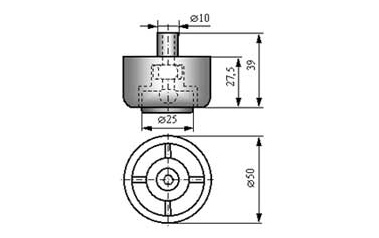 Orientacyjna ilość i rodzaj mienie Zamawiającego:nazwailośćwymiary cm                         (dł x gł x wys)biurko13120 x 70 x 75biurko58138 x 68 x75biurko specjalne6190 x 50 x 75kontenery6345 x 50 x 69krzesła metariałowe ISO50krzesła obrotowe73krzesła tapicerowane26regał WDO (szafa)9686 x 37 x 186nadstawka NB (niska)5586 x 37 x 37nadstawka NB/MX (wysoka)1386 x 37 x 72regał 1/2 WDO (słupek)4045 x 37 x 186nadstawka 1/2 NB (niska)1545 x 37 x 37nadstawka 1/2 NB/MX (wysoka)845 x 37 x 72szafka print2275 x 50 x 75regał niski886 x 37 x 110regał niski (socjal)1945 x 37 x 110stoliki1060 x 60 x 75ława2tablica such ścieralna stojąca150 x 10 x 100tablica such ścieralna wisząca5120 x 3 x 90wieszak metalowy stojący140 x 40 x 200wieszak meblowy wiszący2465 x 20 x 160szafy metalowe kadrowe350 x 50 x 200szafka metalowa 140 x 40 x 60dywan mały rulon wys. 1501dywan duży wys. 2501wózki transportowe 3wózek 2-kołowy1infobox1antyramy1080 x 1 1 120zestawy komputerowe (jednostka, monitor lub 2 monitory, klawiatura mysz)87niszczarki biurowe41niszczarka duża160 x 60 x 80drukarki44drukarki duże370 x 70 x 70drukarki średnie250 x 60 x 50faks1rzutniki3UPS24waga pocztowa160 x 60 x 10bindownica2blaty2lodówka160 x 60 x 80lodówka mała145 x 45 x 50ekspresy ciśnieniowe2klimatyzator przenośny1kuchnia mikrofalowa1lampy biurkowe50odkurzacze2osłony drewniane naścianę (płyta meblowa)18pólki wiszące5dystrybutor wody2stojak na butle wody 1roll-up w pokrowcach7ekrany składane w pokrowcach2stojaki rowerowe 5 stanowiskowe2gabloty ścienne3 140 x 4 x 75mapy rulony20tablice ścieralne5120 x 2 x 90tablice korkowe23drabina 7 stopniowa9wentylatory33pojemniki na śmieci350 x 50 x 80sofa1140 x 90 x 100stół konferencyjny z odkręcanymi metalowymi nogami 1240x110x75biurko1175x110x80szafy drewniane (dyr.)380x40x200 szafy drwniane (infor.)280x54x200szafa metalowa (waga ok. 120 kg,  zlokalizowana w piwnicy, wymaga transportu po schodach, miejsce docelowe w piwnicy z zejściem po schodach)1102x60x199stoły konferencyjne ze składanymi nogami 5160x80x20 cm (po złożeniu)regały archiwizacyjne metalowe 380 x 30 x 180szafa serwerowa  (zlokalizowana w piwnicy, wymaga transportu po schodach, miejsce docelowe na IV piętrze)170x90x210tablice metalowe (ciężkie, ok. 200 kg)100120 x 0,02 x 40tablice informacyjne z PCV16100 x 0,5 x 130kwiaty10